Черкаський навчально-виховний комплекс «Загальноосвітня школа І-ІІІ ступенів – ліцей спортивного профілю №34»Черкаської міської ради Черкаської областіНАКАЗ«  »                  2020 р. 	м. Черкаси	№ Про  заходи щодо запобіганнята протидію булінгу  в НВК № 34	Відповідно до Закону України «Про внесення змін до деяких законодавчих актів України щодо протидії булінгу (цькуванню)», затвердженого 18.12.2018  № 2657-VІІІ, листа Міністерства освіти і науки України «Про деякі питання  організації в закладах освіти виховної роботи щодо  безпеки й благополуччя дитини» від 07.08.2018 №1/9-486, з метою забезпечення у школі безпечного освітнього середовища, вільного від насильства та булінгу (цькування), та проведення цілеспрямованої профілактичної роботи з колективом школи  НАКАЗУЮ:1. Затвердити  методичні рекомендації щодо формування безпечного освітнього простору, запобігання булінгу  в  НВК № 34. (Додаток 1)2. Заступнику директора з виховної роботи Ю.В. Назаренко: 2.1. Скласти та  затвердити  план заходів, спрямованих на запобігання та протидію булінгу  в НВК № 34 (додаток №2);2.2. Ознайомити педагогічних працівників з планом заходів, спрямованих на запобігання та протидію булінгу  в НВК № 34 до 14.09.2020 року.2.3. Спільно з учасниками учнівського самоврядування розробити «Кодекс безпечної школи». Ознайомити з ним учнів, батьків та педагогів.2.4. На інформаційних стендах розмістити плакати-інструкції про булінг та плакати про штрафи за булінг відповідно до закону.3. Ввести в дію Журнал звернень про випадки  булінгу в НВК № 34.(вересень 2020)4. Призначити відповідальним за ведення Журналу звернень практичногопсихолога НВК № 34 Ю.А. Битько.5. Ппрактичному психологу Ю.А. Битько, педагогу-організатору Боровик Н.А.:5.1. Організувати просвітницьку роботу з учасниками освітнього процесу щодо запобігання жорстокому поводженню над дітьми.                                                         (протягом 2020 – 2021 навчального року).5.2. Розробити спеціальні кейс-уроки, в ході яких діти розігрують різні ролі — агресора, жертви, спостерігача, рятівника, відеооператора — і дізнаються: що таке булінг і чому він виникає; як реагувати, коли хтось зачіпає; як вийти з неприємної ситуації.5.3. На початку 2020-2021 навчального року, провести з учнями спеціальні рольові ігри, у яких вони імітуватимуть булінгові ситуації.5.4. Розмістити біля кабінету практичного психолога  довідкову інформацію щодо соціального і правового захисту постраждалих від насильства та роботу «телефону довіри», продовжувати аналізувати, інформацію отриману із «Скриньок довіри» з метою попередження будь-якого насильства над дитиною.6. Педагогічним працівникам НВК № 34:6.1. Забезпечити виконання плану заходів щодо запобігання та протидії булінгу  протягом  2019/2020 навчального року.6.2. Не допускати випадків фізичного та психологічного насильства, образ, недбалого й жорстокого поводження з дітьми.                                                         (протягом 2020 – 2021 навчального року)6.3.  Формувати в учасників освітнього процесу толерантне ставлення один до одного.                                                          (протягом 2019 – 2020 навчального року)6.4. Уникати проявів жорстокого ставлення до учнів, приниження їхньої честі, гідності та інших форм насильства (фізичного або  психологічного).6.5. Терміново інформувати адміністрацію НВК № 34 про будь-які випадки неправомірного поводження працівників по відношенню до учнів.                                                         (протягом 2019 – 2020 навчального року)7. Контроль за виконанням наказу покласти на заступника директора з виховної роботи Ю.В. Назаренко Директор НВК						        В.М. ДейнегаЗ наказом ознайомлені:                                                        Ю.В. НазаренкоЗатверджено                                                                                         Директор НВК № 34                                                                                       «__»__________В.М.Дейнега                                                                                       ________________________ Планзаходів щодо профілактики булінгуна 2019 – 2020 навчальний рік   ЗДВР                                                                                          Ю.В. НазаренкоЛ.О. ДолецькаС.П. ДядюшенкоН.Є ГуленкоС.В. БойкоІ.А.БуркацькийО.С. СіренкоА.В. ОвчаренкоО.М. ЛутА.О. ГаховаВ.М. БезкоровайнаН.А. БоровикІ.О. МусієнкоО.В. МікульчінаЛ.І. ЧмутН.П.ІщенкоН.В. КириченкоЛ.А. НестеренкоВ.І. ДейнегаІ.Ю.КараО.А. Дерев'янкоЛ.М. ДорошВ.Д. ПугачЮ.А. БитькоІ.В. ДемченкоЛ.А. РоманчукМ.І.СвоякГ.П.СтанькоП.М. ВітькоМ.О. ГоленковаЛ.М. ТоменкоО.О. ЦерковнаТ.А. КавунО.О.СанжарівськаЛ.І. АртюшенкоК.І. ВербаІ.Б. ІльченкоО.М. БойкоІ.П. ЗаєцьВ.Ю. КорнієнкоН.А. ВарламоваТ.В. ГромоваА.О. ТурІ.О. МусієнкоВ.О. ГуляшО.В. СкоринаВ.В. ГончарВ.В. КонавецьН.Є. ГуленкоО.Г. Кіляновська№ п/пНазва заходуЦільова аудиторіяТермін виконанняВідповідальний1Обговорення питання протидії булінгу на батьківських зборахБатьки здобувачів освітиПротягом рокуКласні керівники2Контроль стану попередження випадків  булінгуНаради при директоріПротягом рокуДиректор школи Дейнега В.М.3Вивчення законодавчих документів, практик протидії цькуваннюПедагогіч-ний колективПротягом рокуЗаступник директора з ВРНазаренко Ю.В. 4Проведення ранкових зустрічей  з метою формування навичок дружніх стосунків1-4Протягом рокуКласні керівники5Створення безпечного освітнього простору, формування позитивного мікроклімату та толерантної міжособистісної взаємодії в ході годин спілкування та виховних заходів1-11Протягом рокуКласні керівники, психолог Битько Ю.А., 6Відпрацювання теми особистої гідності в ході вивчення літературних творів, на уроках історії1-11Протягом рокуКласні керівники, вчителі літератури, історії7Інформаційна робота через інтернет-сторінкуУчасники освітнього процесуПротягом рокуЗаступник директора з ВРНазаренко Ю.В. 8Співпраця з представниками ювенальної превенції (організація зустрічей з батьками та учнями)Здобувачі освіти, їх батькиПротягом року Заступник директора з ВРНазаренко Ю.В. 9Години спілкування «Протидія булінгу в учнівському колективі»1-11Вересень Класні керівники10Засідання методичного об’єднання класних керівників на тему «Протидія булінгу в учнівському колективі»Класні керівники     ГруденьЗаступник директора з ВРНазаренко Ю.В.11Профілактичні заняття «Ми – дружний клас»2-4Жовтень Психолог Битько Ю.А.12Проведення заходів в рамках Всеукраїнської акції «16 днів без насильства»1-1125 листопада - 10 грудняКласні керівники, психолог Битько Ю.А., 13Проведення шкільної акції «Тиждень дитячих мрій та добрих справ»1-1116-20 грудняКласні керівники.14Квест «Спілкування без конфліктів»5-7Грудень Психолог Битько Ю.А.15Проект «Моя історія про булінг»10-11Січень - квітеньПсихолог Битько Ю.А.16Профілактичні заняття «Безпечний інтернет»8-9Лютий Психолог Битько Ю.А.17Круглий стіл для педагогічного колективу «Школа – простір без насильства»Педагогіч-ний колективБерезеньПсихолог школиБитько Ю.А.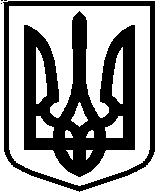 